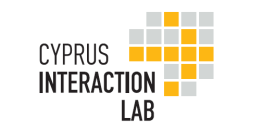 Application Form for CIL Internship ProgramPlease fill in the application and e-mail it to info@cyprusinteractionlab.comADDITIONAL MATERIAL:Along with this application please send a detailed CV.Please check one onlyPlease check one onlyDates available for internship program (please specify exact dates):Starting date: ____________________Ending date:  ____________________Dates available for internship program (please specify exact dates):Starting date: ____________________Ending date:  ____________________Personal/ Contact detailsPersonal/ Contact detailsTitle (Mr, Ms)Title (Mr, Ms)Name/SurnameName/SurnameGenderDate of birthNationalityNationalityPermanent addressPermanent addressCityPost codeTelephoneFaxEmail addressEmail addressEducationEducationSecondary Education (with main subjects, from dd/mm/yy to dd/mm/yy)Secondary Education (with main subjects, from dd/mm/yy to dd/mm/yy)Higher education (University/ College, Course title/ subject, from dd/mm/yy to dd/mm/yy)Higher education (University/ College, Course title/ subject, from dd/mm/yy to dd/mm/yy)Other educational achievements (prizes or awards)Other educational achievements (prizes or awards)Other information (Interests/ Hobbies)Other information (Interests/ Hobbies)Write a proposal expressing your interest working with the CIL Lab and how this will benefit your future development (200-300 words)Write a proposal expressing your interest working with the CIL Lab and how this will benefit your future development (200-300 words)References (Please supply the names and contact details of two referees - we will only contact the referees if necessary)References (Please supply the names and contact details of two referees - we will only contact the referees if necessary)Name/Surname:Job position:Email address:Telephone:Name/Surname:Job position:Email address:Telephone:Name/Surname:Job position:Email address:Telephone:Name/Surname:Job position:Email address:Telephone: